BOTTIERE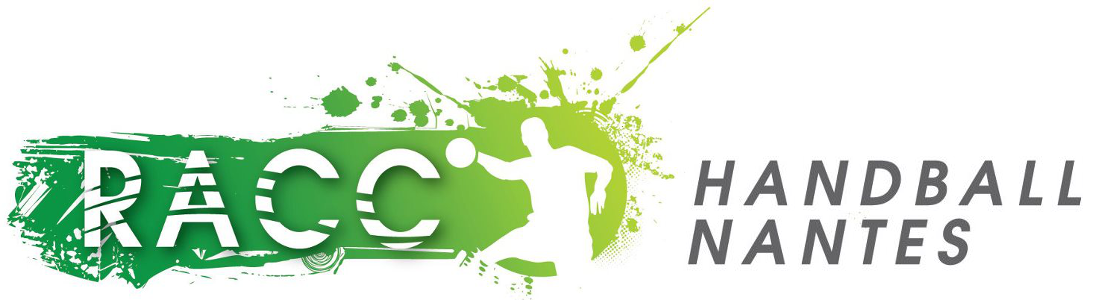 LESBATSKIFAIKOI AVRIL 2023DateÉquipesHoraire matchAdversairesArbitrage(+ tuteur)Table de marque(+ tuteur)Responsable de salleBarSAMEDI 1AVRILU11F A14HASBRU13F B x 2 + SM1U13F B x 2 + SM1ALEXANDRE M.PARENT U13F BSAMEDI 1AVRILU13F B15H30ST ETIENNE DE MT LUCU13F A x 2 + SM1U13F A x 2 + SM1MARYLÉNEPARENT U11F ASAMEDI 1AVRILU13F A17HCHAUVESM2U13F B x 2 + SM1VIVIANE P.PARENT U13F ASAMEDI 1AVRILSM119HST GEMMESOFFICELHERVE B.HERVE R.COMMISSIONSAMEDI 1AVRILSM221HAUTHIONOFFICIELSM1 x 2SM1COMMISSIONSAMEDI 1AVRILU10M B 14HMESANGERU12M A x 2 + SM2U12M A x 2 + SM2EMMANUEL A.PARENT U12M ASAMEDI 1AVRILU12M A15H15ORVAULTU14M B x 2 + SM2U10M B x 2 + SM2GUILLAUME P.PARENT U10M BSAMEDI 1AVRILU14M B17HTHOUARESM2U12M A x 2 + SM2CLAUDE M.PARENT U14M B                                MATCH À L’EXTERIEUR :                                 MATCH À L’EXTERIEUR :                                 MATCH À L’EXTERIEUR :                                 MATCH À L’EXTERIEUR :                                 MATCH À L’EXTERIEUR :                                 MATCH À L’EXTERIEUR :                                 MATCH À L’EXTERIEUR :                                 MATCH À L’EXTERIEUR : DateÉquipesHoraire matchAdversairesArbitrage(+ tuteur)Table de marque(+ tuteur)Responsable de salleBarSAMEDI8 AVRILU11F A13H30CHATEAUBRIANTU12M B x 2 + LOISIRU10M B x 2 + LOISIRALEXANDRE M.PARENT U10M BSAMEDI8 AVRILU10M B14H30ORVAULTU12M B x 2 + LOISIRU11F A x 2 + LOISIREMMANUEL A.PARENT U11FSAMEDI8 AVRILU12M B15H30VERTOUU15F x 2 + LOISIRU10M B x 2 + LOISIRSOLENE G.PARENT U15FSAMEDI8 AVRILU15F17HCOUERONU14M B x 2 + LOISIRU14M B x 2 + LOISIRARMELLE D.G.PARENT U12M BSAMEDI8 AVRILU14M B18H30RIAILLEU15F x 2 + LOISIRU15F x 2 + LOISIRCLAUDE M.PARENT U14M B                             MATCH A L’EXTERIEUR :                               MATCH A L’EXTERIEUR :                               MATCH A L’EXTERIEUR :                               MATCH A L’EXTERIEUR :                               MATCH A L’EXTERIEUR :                               MATCH A L’EXTERIEUR :                               MATCH A L’EXTERIEUR :                               MATCH A L’EXTERIEUR :  DateÉquipesHoraire matchAdversairesArbitrage(+ tuteur)Table de marque(+ tuteur)Responsable de salleBarSAMEDI 15 AVRILSAMEDI 22AVRILU17F14HMESANGERTHEO L.LOISIR x 2LOISIRPARENT U17F                                MATCH À L’EXTERIEUR :                                 MATCH À L’EXTERIEUR :                                 MATCH À L’EXTERIEUR :                                 MATCH À L’EXTERIEUR :                                 MATCH À L’EXTERIEUR :                                 MATCH À L’EXTERIEUR :                                 MATCH À L’EXTERIEUR :                                 MATCH À L’EXTERIEUR : DateÉquipesHoraire matchAdversairesArbitrage(+ tuteur)Table de marque(+ tuteur)Responsable de salleBarSAMEDI 22 AVRILSAMEDI 22AVRILSM1 19HPESSACAISOFFICIELPASCALTITOUANCOMMISSION                                MATCH À L’EXTERIEUR :                                 MATCH À L’EXTERIEUR :                                 MATCH À L’EXTERIEUR :                                 MATCH À L’EXTERIEUR :                                 MATCH À L’EXTERIEUR :                                 MATCH À L’EXTERIEUR :                                 MATCH À L’EXTERIEUR :                                 MATCH À L’EXTERIEUR : DateÉquipesHoraire matchAdversairesArbitrage(+ tuteur)Table de marque(+ tuteur)Responsable de salleBarSAMEDI29AVRILSM319HST PAZANNEOFFICIELFLORENT V. + YOUENN P.HERVE R.COMMISSION                                MATCH À L’EXTERIEUR :                                 MATCH À L’EXTERIEUR :                                 MATCH À L’EXTERIEUR :                                 MATCH À L’EXTERIEUR :                                 MATCH À L’EXTERIEUR :                                 MATCH À L’EXTERIEUR :                                 MATCH À L’EXTERIEUR :                                 MATCH À L’EXTERIEUR : 